.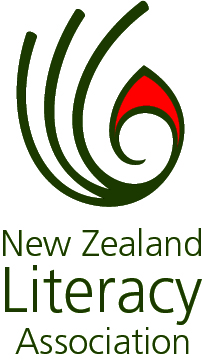 Marie Clay Literacy Trust ExperiencedTeacher’s AwardMarie Clay Literacy Trust ExperiencedTeacher’s AwardMarie Clay Literacy Trust ExperiencedTeacher’s AwardThis award for $500.00 is to go towards attending the New Zealand Literacy Association 42nd National Conference in Christchurch from 29th September – 2nd October 2019To apply:write a letter of application outlining how the award would benefit you  complete the form below attach a letter of endorsement from your PrincipalThis award for $500.00 is to go towards attending the New Zealand Literacy Association 42nd National Conference in Christchurch from 29th September – 2nd October 2019To apply:write a letter of application outlining how the award would benefit you  complete the form below attach a letter of endorsement from your PrincipalThis award for $500.00 is to go towards attending the New Zealand Literacy Association 42nd National Conference in Christchurch from 29th September – 2nd October 2019To apply:write a letter of application outlining how the award would benefit you  complete the form below attach a letter of endorsement from your PrincipalThis award for $500.00 is to go towards attending the New Zealand Literacy Association 42nd National Conference in Christchurch from 29th September – 2nd October 2019To apply:write a letter of application outlining how the award would benefit you  complete the form below attach a letter of endorsement from your PrincipalThis award for $500.00 is to go towards attending the New Zealand Literacy Association 42nd National Conference in Christchurch from 29th September – 2nd October 2019To apply:write a letter of application outlining how the award would benefit you  complete the form below attach a letter of endorsement from your PrincipalNameSchoolPosition in SchoolEmailCellphone NZLA MembershipPlease indicate if you are a:Please indicate if you are a:Please indicate if you are a:Please indicate if you are a:NZLA MembershipIndividual MemberSchool MemberName of CouncilName of CouncilNZLA MembershipPrincipal’s NamePrincipal’s SignatureApplications close on 29th April 2019Applications close on 29th April 2019Applications close on 29th April 2019Applications close on 29th April 2019Applications close on 29th April 2019Application letter, Principal’s letter and this cover sheet to be emailed to president@nzla.org.nzApplication letter, Principal’s letter and this cover sheet to be emailed to president@nzla.org.nzApplication letter, Principal’s letter and this cover sheet to be emailed to president@nzla.org.nzApplication letter, Principal’s letter and this cover sheet to be emailed to president@nzla.org.nzApplication letter, Principal’s letter and this cover sheet to be emailed to president@nzla.org.nz